Noteguide for Adding Capacitors - Videos 18N	        Name					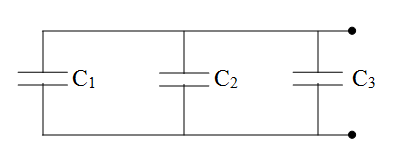 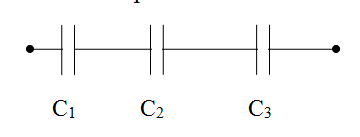 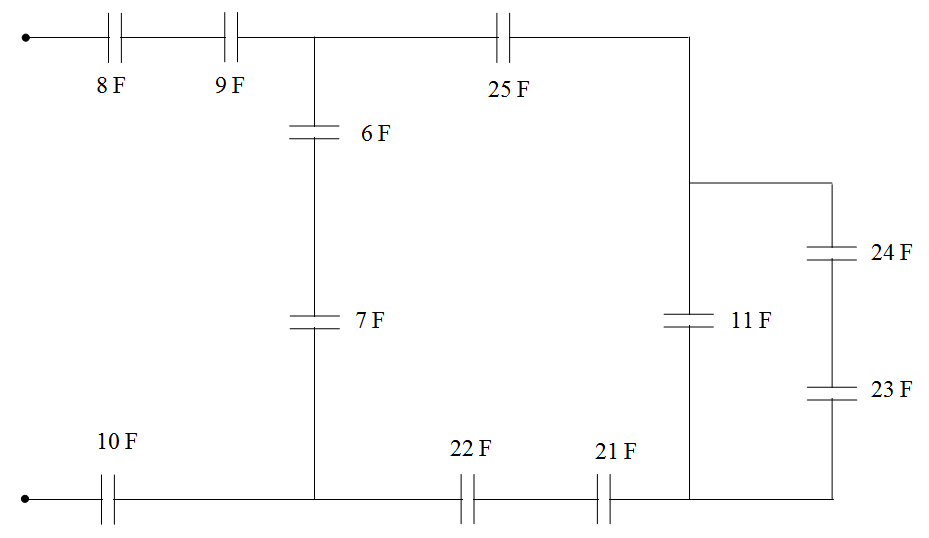 